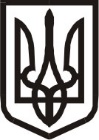 Виконавчий комітет Нетішинської міської радиХмельницької областіР О З П О Р Я Д Ж Е Н Н Я23.04.2024					Нетішин			       № 105/2024-рПро надання одноразової грошової допомоги мешканцям Нетішинської міської територіальної громадиВідповідно до частини 2, пункту 20 частини 4 статті 42 Закону України «Про місцеве самоврядування в Україні», комплексної програми «Турбота»                        на 2023-2025 роки, затвердженої рішенням тридцятої сесії Нетішинської міської ради VІІІ скликання від 04 листопада 2022 року № 30/1534, зі змінами, комплексної програми соціальної підтримки захисників державного суверенітету та незалежності України і членів їх сімей Нетішинської міської територіальної громади на 2023-2025 роки, затвердженої рішенням тридцятої сесії Нетішинської міської ради VІІI скликання від 04 листопада 2022 року                     № 30/1535, зі змінами, Порядку надання одноразової грошової допомоги, затвердженого рішенням виконавчого комітету Нетішинської міської ради від              26 січня 2023 року № 49/2023, зі змінами, рішення тридцятої сесії Нетішинської міської ради VІІІ скликання від 04 листопада 2022 року № 30/1538 «Про перейменування вулиць у м.Нетішин та с.Старий Кривин Шепетівського району Хмельницької області», розпорядження міського голови від 27 грудня 2023 року № 574/2023-рк «Про виконання повноважень Нетішинського міського голови», з метою розгляду звернень мешканців Нетішинської міської територіальної громади (далі – Нетішинська міська ТГ) щодо надання грошової допомоги та враховуючи рекомендації комісії з питань надання одноразової грошової допомоги:1. Надати одноразову грошову допомогу:1.1. учаснику бойових дій, військовослужбовцю П., який проживає у …, с. Старий Кривин, у сумі 5 тисяч гривень;1.2. учаснику бойових дій, військовослужбовцю Б., який фактично проживає у …, м. Нетішин, у сумі 5 тисяч гривень;1.3. учаснику бойових дій, військовослужбовцю Т., який проживає у …, м. Нетішин, у сумі 5 тисяч гривень;1.4. учаснику бойових дій, військовослужбовцю М., який проживає у …, м. Нетішин, у сумі 5 тисяч гривень;1.5. учаснику бойових дій, військовослужбовцю З., який фактично проживає у …, м. Нетішин, у сумі 5 тисяч гривень;1.6. військовослужбовцю С., який проживає у …, м. Нетішин, у сумі 5 тисяч гривень;1.7. опікуну дитини з інвалідністю П., яка проживає у …, с. Старий Кривин, у сумі 3 тисячі гривень;1.8. внутрішньо переміщеній особі Г., яка фактично проживає у …, с. Старий Кривин, у сумі 2 тисячі гривень;1.9. особі з інвалідністю з дитинства третьої групи П., яка проживає у …, м. Нетішин, у сумі 2 тисячі гривень;1.10. особі з інвалідністю загального захворювання другої групи С., який проживає у …, м. Нетішин, у сумі 2 тисячі гривень;1.11. пенсіонерці Ш., яка проживає у …, м. Нетішин, у сумі 2 тисячі гривень;1.12. малозабезпеченій, одинокій матері Б., яка проживає у …, м. Нетішин, у сумі 3 тисячі гривень;1.13. особі з інвалідністю загального захворювання третьої групи К., яка проживає у …, м. Нетішин, у сумі 2 тисячі гривень;1.14. особі з інвалідністю загального захворювання другої групи О., яка проживає у …, м. Нетішин, у сумі 2 тисячі гривень;1.15. отримувачу державної соціальної допомоги Ш., яка проживає у …, м. Нетішин, у сумі 5 тисяч гривень;1.16. особі з інвалідністю внаслідок Чорнобильської катастрофи третьої групи З., яка проживає у …, м. Нетішин, у сумі 2 тисячі гривень;1.17. особі з інвалідністю загального захворювання третьої групи К., яка проживає у …, м. Нетішин, у сумі 2 тисячі гривень;1.18. пенсіонерці К., яка проживає у …, м. Нетішин, у сумі 4 тисячі гривень;1.19. особі з інвалідністю з дитинства першої групи В., яка проживає у …, м. Нетішин, у сумі 3 тисячі гривень;1.20. пенсіонерці Г., яка проживає у …, м. Нетішин, у сумі 2 тисячі гривень;1.21. особі з інвалідністю загального захворювання третьої групи К., яка проживає у …, м. Нетішин, у сумі 2 тисячі гривень;1.22. пенсіонерці Г., яка проживає у …, м. Нетішин, у сумі 2 тисячі гривень;1.23. пенсіонерці С., яка проживає у …, м. Нетішин, у сумі 2 тисячі гривень;1.24. пенсіонерці Я., яка проживає у …, м. Нетішин, у сумі 2 тисячі гривень;1.25. пенсіонеру Р., який проживає у …, м. Нетішин, у сумі 2 тисячі гривень;1.26. особі з інвалідністю загального захворювання третьої групи П., який проживає у …, м. Нетішин, у сумі 2 тисячі гривень;1.27. особі з інвалідністю загального захворювання першої групи Д., який проживає у …, м. Нетішин, у сумі 2 тисячі гривень.2. Фінансовому управлінню виконавчого комітету міської ради виділити кошти управлінню соціального захисту населення виконавчого комітету міської ради на виконання пунктів 1.1. – 1.6., Нетішинському територіальному центру соціального обслуговування (надання соціальних послуг) на виконання пунктів 1.7. – 1.27. цього розпорядження за рахунок коштів бюджету Нетішинської міської ТГ, передбачених на інші заходи у сфері соціального захисту та соціального забезпечення.3. Контроль за виконанням цього розпорядження покласти на керуючого справами виконавчого комітету міської ради Любов Оцабрику.Секретар міської ради							Іван РОМАНЮК